ANALISIS PENERAPAN MEDIA AUDIO VISUAL PADA PEMBELAJARAN IPS KELAS IV SD NEGERI 101966 PERTANGGUHAN   SKRIPSI OlehADELIA PUSPITANPM 171434124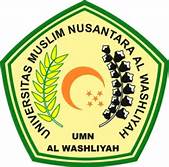 PROGRAM STUDI PENDIDIKAN GURU SEKOLAH DASARFAKULTAS KEGURUAN DAN ILMU PENDIDIKAN UNIVERSITAS MUSLIM NUSANTARA AL WASHLIYAHMEDAN2021